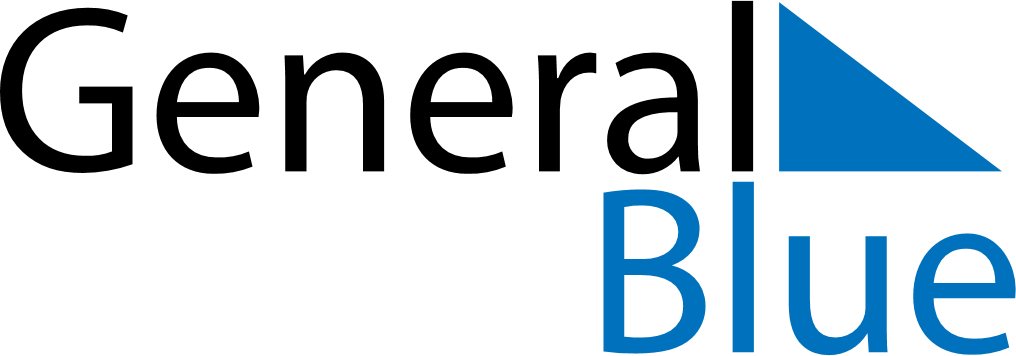 Daily Planner April 22, 2019 - April 28, 2019Daily Planner April 22, 2019 - April 28, 2019Daily Planner April 22, 2019 - April 28, 2019Daily Planner April 22, 2019 - April 28, 2019Daily Planner April 22, 2019 - April 28, 2019Daily Planner April 22, 2019 - April 28, 2019Daily Planner April 22, 2019 - April 28, 2019Daily Planner MondayApr 22TuesdayApr 23WednesdayApr 24ThursdayApr 25FridayApr 26 SaturdayApr 27 SundayApr 28MorningAfternoonEvening